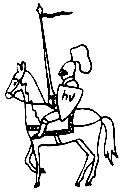 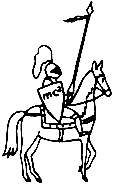 International Young Physicists’ TournamentEC Meeting November 2020 – part 22020-11-30, 2PM CET, via zoomParticipants of the EC:IYPT 2021 in PakistanAs discussed in the last EC meeting, we’ve asked the IOC members whether they plan to send a team to an IYPT in Pakistan in 2021. Only about half do, for many it depends on how the COVID pandemic continues.The EC would usually visit the next year’s host, however given the circumstances, this isn’t feasible soon.As we know too little about the current situation in Pakistan, TH suggests inviting Farida to another meeting and to ask her about the situation and likelihood of a full IYPT taking place in 2021 in Pakistan. IM supports this idea and suggests preparing questions. SB adds that we should discuss postponing the Pakistan IYPT to a year when more teams can participate. TH will invite Farida to a meeting on December 8th, asking her for an update – plans on where students, jurors, team leaders will stay, details on dorms and fight rooms. We’ll ask for an update on the current situation concerning COVID-19 and the possibility of a team from India participating. We’ll also share the result of our survey and suggest that we can ask the IOC to postpone the tournament in Pakistan to another year, when more teams can participate.Online Tournament Based on our survey, 80% of IOC members think it’s a good idea to work on an online version of the IYPT as a backup plan. MP, TH and Felix have started discussing how to organize an online IYPT. We should come up with rules for all likely scenarios, like a team losing internet connection. There should also be a quick decision-making procedure for all issues we don’t think of beforehand. SB suggests we discuss the format of the tournament to make it better suited to an online tournament. MP suggests we ask the camera to film the whole team, or to ask the teams to participate from a single room. MP suggests that TH, MP and Felix start work on a plan, present it to EC and eventually to the IOC, including ideas on rules, schedule, technical infrastructure, extra rules & decision making, jurors, a central place where the organizers meet and video production takes place. A first version should be done by December 18th.IM is concerned that we start to commit resources already to an online tournament, when it’s much more important to work on a backup-tournament instead, which is still the preferred option for everyone. MP closes the meeting at 14:50PresidentMartin PleschMPplesch@savba.sk Secretary GeneralTimotheus HellTHtimhell@gmail.comTreasurerIlya MartchenkoIMilya.martchenko@iypt.orgEC MemberSamuel BylandSBsamuel.byland@iypt.orgEC MemberJohn BalcombeJBjohn@kber.co.uk